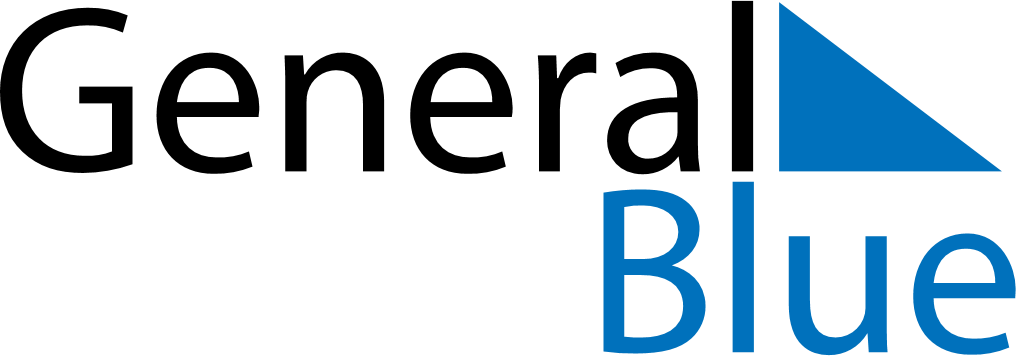 June 2024June 2024June 2024June 2024June 2024June 2024June 2024Matfors, Vaesternorrland, SwedenMatfors, Vaesternorrland, SwedenMatfors, Vaesternorrland, SwedenMatfors, Vaesternorrland, SwedenMatfors, Vaesternorrland, SwedenMatfors, Vaesternorrland, SwedenMatfors, Vaesternorrland, SwedenSundayMondayMondayTuesdayWednesdayThursdayFridaySaturday1Sunrise: 3:13 AMSunset: 10:25 PMDaylight: 19 hours and 11 minutes.23345678Sunrise: 3:12 AMSunset: 10:27 PMDaylight: 19 hours and 15 minutes.Sunrise: 3:10 AMSunset: 10:29 PMDaylight: 19 hours and 19 minutes.Sunrise: 3:10 AMSunset: 10:29 PMDaylight: 19 hours and 19 minutes.Sunrise: 3:08 AMSunset: 10:31 PMDaylight: 19 hours and 23 minutes.Sunrise: 3:07 AMSunset: 10:33 PMDaylight: 19 hours and 26 minutes.Sunrise: 3:05 AMSunset: 10:35 PMDaylight: 19 hours and 30 minutes.Sunrise: 3:04 AMSunset: 10:37 PMDaylight: 19 hours and 33 minutes.Sunrise: 3:02 AMSunset: 10:39 PMDaylight: 19 hours and 36 minutes.910101112131415Sunrise: 3:01 AMSunset: 10:40 PMDaylight: 19 hours and 39 minutes.Sunrise: 3:00 AMSunset: 10:42 PMDaylight: 19 hours and 41 minutes.Sunrise: 3:00 AMSunset: 10:42 PMDaylight: 19 hours and 41 minutes.Sunrise: 2:59 AMSunset: 10:43 PMDaylight: 19 hours and 44 minutes.Sunrise: 2:58 AMSunset: 10:44 PMDaylight: 19 hours and 46 minutes.Sunrise: 2:57 AMSunset: 10:46 PMDaylight: 19 hours and 48 minutes.Sunrise: 2:57 AMSunset: 10:47 PMDaylight: 19 hours and 50 minutes.Sunrise: 2:56 AMSunset: 10:48 PMDaylight: 19 hours and 51 minutes.1617171819202122Sunrise: 2:56 AMSunset: 10:49 PMDaylight: 19 hours and 53 minutes.Sunrise: 2:55 AMSunset: 10:49 PMDaylight: 19 hours and 54 minutes.Sunrise: 2:55 AMSunset: 10:49 PMDaylight: 19 hours and 54 minutes.Sunrise: 2:55 AMSunset: 10:50 PMDaylight: 19 hours and 54 minutes.Sunrise: 2:55 AMSunset: 10:51 PMDaylight: 19 hours and 55 minutes.Sunrise: 2:55 AMSunset: 10:51 PMDaylight: 19 hours and 55 minutes.Sunrise: 2:55 AMSunset: 10:51 PMDaylight: 19 hours and 55 minutes.Sunrise: 2:55 AMSunset: 10:51 PMDaylight: 19 hours and 55 minutes.2324242526272829Sunrise: 2:56 AMSunset: 10:51 PMDaylight: 19 hours and 55 minutes.Sunrise: 2:56 AMSunset: 10:51 PMDaylight: 19 hours and 54 minutes.Sunrise: 2:56 AMSunset: 10:51 PMDaylight: 19 hours and 54 minutes.Sunrise: 2:57 AMSunset: 10:51 PMDaylight: 19 hours and 53 minutes.Sunrise: 2:58 AMSunset: 10:51 PMDaylight: 19 hours and 52 minutes.Sunrise: 2:59 AMSunset: 10:50 PMDaylight: 19 hours and 51 minutes.Sunrise: 3:00 AMSunset: 10:50 PMDaylight: 19 hours and 49 minutes.Sunrise: 3:01 AMSunset: 10:49 PMDaylight: 19 hours and 47 minutes.30Sunrise: 3:02 AMSunset: 10:48 PMDaylight: 19 hours and 45 minutes.